Announcements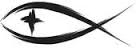 Meetings & EventsWednesday, April 5th												Elders 7pmThursday, April 6th													Maundy Thursday Service 7pmFriday, April 7th														Good Friday Service 7pmSunday, April 9th														Easter Breakfast 9amTuesday, April 11th													Trustees 7pmWednesday, April 12th												Endowment 7pmPLEASE LEAVE ATTENDANCE SHEETS	Please remember to fill out the attendance sheet you will find in your bulletin and leave it on the pew when you leave today.  Even if you don’t use the attendance sheet, please leave it on the pew and the elders will collect them after the service.  The blank sheets will be reused.NEW PORTALS OF PRAYER	We have the new quarterly Portals of Prayer (April – June) available on the ledge this morning.  Please help yourself the to size you like best.EASTER BREAKFAST NEXT SUNDAY	The members of SWAT are going to be providing a marvelous Easter Breakfast for us next Sunday at 9am.  Pancakes, egg casserole, coffee, juice and a variety of items will await your hungry tummy on Easter morning.  Please come and enjoy this free meal!LAST DAY FOR EASTER FLOWERS	TODAY is the last day to let us know if you will be providing flowers for Easter.  Please take a look at the insert in the bulletin and return the form either to Bev or Scott.EASTER EGG HUNT	The board of Christian Education will be holding an Easter Egg Hunt on Easter Sunday prior to the service.  The youth and anyone else may help prepare the Easter Eggs here in the fellowship hall at 5pm on Good Friday.  The Hunt will be downstairs in the fellowship hall on Sunday at 9:30am.TRINITY ARCADIA PASSOVER MEAL	A Seder Passover Meal will take place at Trinity Lutheran Church in Arcadia on Maundy Thursday, April 6th at 5pm.  This contemporary meal features a variety of fruits, roast lamb, eggs, and cheese.  The evening begins with a recollection of the Passover events of the Israelites in Egypt.  There will be readings and prayers prior to sharing the meal.  The cost is $10/person and reservations are required.  Contact (231) 889-3620 or visit https://tinyurl.com/2023SederMeal.THE SPLAT EXPERIENCE	You are invited to the Brethren High School Cafetorium on Sunday, April 23rd at 6pm to see the Splat Experience.  Marc Eckel is a world-wide performer sharing his unique gift of painting and personality with people for over 20 years.  The Splat Experience is a Christian performance art ministry where Marc will take an 8ft x 8ft canvas and apply paint, literally shaping it with his hands to create an image of Christ from the splattering of paint.  This is a free event and everyone is welcome to attend.SAVE THE DATE	Just an early notice that there will be a LWML Spring Rally at Trinity Arcadia on Saturday, May 6th.  More details will be coming after Easter.Holy Week ServicesSun., Apr. 2nd		Palm Sunday Worship			10:30amThur., Apr. 6th		Maundy Thursday Worship	7:00pm												(at Norw	alk Lutheran Church)Fri., Apr. 7th		Good Friday Worship			7:00pmSun., Apr. 9th		Easter Sunday Worship			10:30amw/Communion